Об утверждении муниципальной программы Бичурга-Баишевского сельского поселения Шемуршинского района Чувашской Республики «Развитие сельского хозяйства и регулирование рынка сельскохозяйственной продукции, сырья и продовольствия в Бичурга-Баишевском сельском поселении Шемуршинского района Чувашской Республики на 2019–2025 годы»В соответствии с Федеральным законом от 29.12.2006 г. № 264-ФЗ «О развитии сельского хозяйства» администрация Бичурга-Баишевского сельского поселения Шемуршинского района Чувашской Республики ПОСТАНОВЛЯЕТ:         1.Утвердить прилагаемую муниципальную программу Бичурга-Баишевского  сельского поселения Шемуршинского района Чувашской Республики «Развитие сельского хозяйства и регулирование рынка сельскохозяйственной продукции, сырья и продовольствия Бичурга-Баишевского  сельского поселения Шемуршинского района Чувашской Республики на 2019–2025 годы».         2. Настоящее постановление опубликовать в периодическом печатном издании  «Вести Бичурга-Баишевского сельского поселения» и разместить  на сайте администрации Бичурга-Баишевского сельского поселения в сети Интернет.         3. Настоящее постановление вступает в силу со дня его официального опубликования и распространяется на правоотношения, возникшие с 1 января 2019 года.         4. Контроль за исполнением настоящего постановления оставляю за собой.   И.о главы Бичурга-Баишевского сельского поселения       Шемуршинского района Чувашской Республики                                 Т.Г.Антонова                                                                                                                                                  УТВЕРЖДЕНА                                                                                       постановлением администрации                                                                                       Бичурга-Баишевского сельского поселения Шемуршинского района Чувашской Республикиот 27.09.2019 года № 33МУНИЦИПАЛЬНАЯ ПРОГРАММА«Развитие сельского хозяйства и регулирование рынка сельскохозяйственной продукции, сырья и продовольствия Бичурга-Баишевского  сельского поселения Шемуршинского района Чувашской Республики на 2019–2025 годы»ПАСПОРТмуниципальной программы«Развитие сельского хозяйства и регулирование рынка сельскохозяйственной продукции, сырья и продовольствия Бичурга-Баишевского сельского поселения Шемуршинского района Чувашской Республики на 2019-2025 годы»Приложение 2                                                                                      к муниципальной программе Бичурга-Баишевского сельского поселения Шемуршинского района«Развитие сельского хозяйства и   регулированиерынка сельскохозяйственной продукции,сырья и продовольствияБичурга-Баишевского сельского поселенияШемуршинского района Чувашской республикина 2019-2025 годыПОДПРОГРАММА«Устойчивое развитие сельских территорий Бичурга-Баишевского сельского поселения»ПАСПОРТ   ПОДПРОГРАММЫI. Общая характеристика сферы реализации подпрограммы, описание основных проблем в указанной сфере и прогноз ее развития Подпрограмма «Устойчивое развитие сельских территорий Бичурга-Баишевского сельского поселения на 2019-2025 годы» (далее – подпрограмма) разработана в соответствии с распоряжением Правительства Российской Федерации от 30 ноября 2010 г. № 2136-р «Об утверждении Концепции устойчивого развития сельских территорий Российской Федерации на период до 2020 года», распоряжением Правительства Российской Федерации от 8 ноября 2012 г. № 2071-р «Об утверждении Концепции федеральной целевой программы «Устойчивое развитие сельских территорий на 2014-2017 годы и на период до 2020 года», постановлением Правительства Российской Федерации от 15 июля 2013 г. № 598 «О федеральной целевой программе «Устойчивое развитие сельских территорий на 2014-2017 годы и на период до 2020 года».Газификация населенных пунктов стала крупнейшей социальной программой по улучшению условий жизни граждан , направленной на повышение комфортности труда и быта в сельской местности, созданию современной среды обитания для сельского населения.Обеспеченность сельского населения качественной питьевой водой составляет 85 процентов. Гарантированное удовлетворение потребностей жителей села в питьевой воде в необходимом количестве с качеством, соответствующим нормативам физиологических, санитарно-гигиенических и хозяйственно-питьевых нужд входит в состав приоритетных задач социально-экономического развития поселения.Доступность качественного школьного образования обеспечивается путем реструктуризации сети образовательных учреждений в сельской местности, создания базовых школ – ресурсных центров с современной учебно-материальной базой, высококвалифицированными кадрами, организации их сетевого взаимодействия.       Качественное оказание услуг во многом зависит от материально-технической базы учреждений культурно-досугового типа.Однако до настоящего времени проблема укрепления материально-технической базы учреждений культуры не решена в полном объеме.Эффективность программно-целевого метода для решения задачи по устойчивому развитию сельских территорий подтверждена результатами реализации республиканской целевой программы социального развития села и подкреплена следующими факторами:взаимосвязь целевых установок устойчивого развития сельских территорий с приоритетами социально-экономического развития в части повышения уровня и качества жизни на селе, создания социальных основ для экономического роста аграрного и других секторов экономики;долгосрочный характер социальных проблем сельских территорий, требующих системного подхода к их решению.В связи с этим устойчивое развитие сельских территорий отнесено к числу приоритетных направлений государственной программы Чувашской Республики «Развитие сельского хозяйства и регулирование рынка сельскохозяйственной продукции, сырья и продовольствия Чувашской Республики» на 2013–2020 годы, утвержденной постановлением Кабинета Министров Чувашской Республики от 18 декабря 2012 г. № 567, инструментом реализации которой является настоящая подпрограмма.В целом результаты проведенного анализа преимуществ и рисков свидетельствуют о том, что выбранный вариант программно-целевого решения проблемы устойчивого развития сельских территорий в рамках настоящей подпрограммы за счет источников финансирования различных уровней бюджетной системы и внебюджетных средств является оптимальным.Такой подход к реализации подпрограммы обеспечит создание действенного механизма государственной поддержки устойчивого развития сельских территорий на основе государственно-частного партнерства, рациональное использование бюджетных средств и максимальную координацию действий участников подпрограммы.II. Приоритеты муниципальной политики в сфере реализации подпрограммы,цели, задачи и показатели (индикаторы) реализации подпрограммы,основные ожидаемые результаты подпрограммы, срок ее реализацииПодпрограмма является инструментом реализации муниципальной политики в области устойчивого развития сельских территорий, направления которой определены Концепцией.В соответствии с Концепцией целями муниципальной политики в области развития сельских территорий являются повышение уровня и качества жизни сельского населения, замедление процессов депопуляции и стабилизация численности сельского населения, создание благоприятных условий для выполнения селом его производственной и других общенациональных функций, и задач территориального развития.С учетом целевых установок Концепции подпрограмма разработана для достижения следующих основных целей:укрепление и качественное улучшение условий жизнедеятельности в сельской местности;стимулирование инвестиционной активности в агропромышленном комплексе за счет формирования благоприятных инфраструктурных условий в сельской местности;активизация участия граждан, проживающих в сельской местности, в решении вопросов местного значения;формирование позитивного отношения к сельскому образу жизни.Мероприятия подпрограммы направлены на решение следующих основных задач:1) в области качественного улучшения условий жизнедеятельности в сельской местности:удовлетворение потребностей сельского населения в благоустроенном жилье, в том числе молодых семей и молодых специалистов, востребованных для реализации инвестиционных проектов в агропромышленном комплексе;повышение уровня комплексного обустройства населенных пунктов, расположенных в сельской местности, объектами социальной и инженерной инфраструктуры;2) в области стимулирования инвестиционной активности в агропромышленном комплексе:концентрация ресурсов, направляемых на комплексное обустройство объектами социальной и инженерной инфраструктуры сельских поселений, в которых осуществляется или планируется реализация инвестиционных проектов в агропромышленном комплексе;3) в области активизации участия граждан, проживающих в сельской местности, в решении вопросов местного значения:поддержка местных инициатив по решению отдельных общественно значимых вопросов местного значения;4) в области формирования позитивного отношения к сельской местности и сельскому образу жизни.Реализация подпрограммы предусмотрена в течение 2019–2025 годов.Целевыми индикаторами подпрограммы являются:ввод (приобретение) жилья для граждан, проживающих в сельской местности, в том числе для молодых семей и молодых специалистов;доля семей, улучшивших жилищные условия, в общем числе семей, состоявших на учете в качестве нуждающихся в жилых помещениях в сельской местности и имеющих право на государственную поддержку в форме социальных выплат на строительство (приобретение) жилья в рамках настоящей подпрограммы;доля молодых семей и молодых специалистов, улучшивших жилищные условия, в общем числе молодых семей и молодых специалистов, состоявших на учете в качестве нуждающихся в жилых помещениях в сельской местности и имеющих право на государственную поддержку в форме социальных выплат на строительство (приобретение) жилья в рамках настоящей подпрограммы;доля зданий общеобразовательных учреждений, находящихся в аварийном состоянии, в общем числе зданий общеобразовательных учреждений в сельской местности;газификация жилых домов (квартир) в сельской местности;уровень газификации домов (квартир) в сельской местности сетевым газом;ввод в действие локальных водопроводов в сельской местности;уровень обеспеченности сельского населения питьевой водой;   введение в действие автомобильных дорог общего пользования местного значения с твердым покрытием до сельских населенных пунктов, не имеющих круглогодичной связи с сетью автомобильных дорог общего пользования.Сведения о показателях (индикаторах) подпрограммы приведены в приложении № 1 к настоящей подпрограмме.III. Обобщенная характеристика основных мероприятий подпрограммы В состав подпрограммы включены следующие мероприятия:1. Улучшение жилищных условий граждан, проживающих в сельской местности, в том числе молодых семей и молодых специалистов.Реализация мероприятий позволит:создать условия для закрепления молодых специалистов в агропромышленном комплексе и социальной сфере на селе, а также приостановить миграцию сельской молодежи.Комплексное обустройство населенных пунктов, расположенных в сельской местности, объектами социальной и инженерной инфраструктуры:2.1 Обустройство населенных пунктов, расположенных в сельской местности, объектами социальной и инженерной инфраструктуры с учетом комплексного (проектного) подхода:2.1.1 развитие водоснабжения в сельской местности;Проблема обеспечения доброкачественной питьевой водой наиболее остро стоит перед поселением, недостаточно обладающих ресурсами подземных и поверхностных вод питьевого качества. Высокая значимость проблемы обусловила ее решение в рамках масштабной, увязанной по задачам, ресурсам и срокам комплекса долгосрочных мероприятий республиканской целевой программы «Обеспечение населения Чувашской Республики качественной питьевой водой на 2009-2020 годы», утвержденной Указом Президента Чувашской Республики от 2 декабря 2008 г. № 123.2.1.2 Реализация проектов комплексного обустройства площадок под компактную жилищную застройку в сельской местности;2.2 Комплексная компактная застройка сельских поселений.Целью реализации мероприятий является развитие инфраструктуры, в том числе укрепление материальной базы социально-культурных объектов сельских поселений.В состав проектов комплексной компактной застройки сельских поселений входят осуществление капитального ремонта объектов социально-культурной сферы и строительство (реконструкция) автомобильных дорог общего пользования местного значенияс твердым покрытием до сельских населенных пунктов, не имеющих круглогодичной связи с сетью автомобильных дорог общего пользования, включая проектирование.Перечень основных мероприятий подпрограммы приведен в приложении № 2 к настоящей подпрограмме. IV. Обобщенная характеристика мер правового регулирования Основной мерой правового регулирования подпрограммы станет формирование нормативно-правовой базы по устойчивому развитию сельских территорий, состоящей в том числе из документов, разрабатываемых во исполнение федеральных законов, указов и распоряжений Президента Российской Федерации, постановлений и распоряжений Правительства Российской Федерации, законов Чувашской Республики, указов и распоряжений Главы Чувашской Республики, постановлений и распоряжений Кабинета Министров Чувашской Республики.V. Обоснование объема финансовых ресурсов,необходимых для реализации подпрограммы Финансирование подпрограммы осуществляется за счет средств федерального бюджета, республиканского бюджета Чувашской Республики, бюджета Шемуршинского района, бюджета сельского поселения и внебюджетных источников.Предоставление средств федерального бюджета, республиканского бюджета Чувашской Республики на реализацию мероприятий настоящей  подпрограммы осуществляется на основании соглашений, заключаемых Министерством сельского хозяйства Чувашской Республики с администрацией Шемуршинского района.Корректировка мероприятий подпрограммы, ожидаемых результатов их реализации, перечня проектов и объектов осуществляется в соответствии с объемом выделяемых бюджетных средств и средств других источников, а также по результатам анализа выполнения мероприятий подпрограммы.Предполагаемый общий объем финансирования подпрограммы на 2019 - 2025 годы составляет 112,0 тыс. рублей (Таблица).Заказчик - координатор подпрограммы в процессе ее реализации проводит работы по привлечению дополнительных внебюджетных источников финансирования подпрограммы, а также средств федерального, республиканского и местных бюджетов. Финансирование подпрограммы в 2019–2025 годах                                                                                     (тыс. рублей) Ресурсное обеспечение реализации подпрограммы за счет всех источников финансирования по годам реализации представлено в приложении № 4 к настоящей подпрограмме.VI. Анализ рисков реализации подпрограммыи описание мер управления рисками Важное значение для успешной реализации подпрограммы имеют прогнозирование возможных рисков, связанных с достижением основных целей, решением задач подпрограммы, оценка их масштабов и последствий, а также формирование системы мер по их предотвращению.Правовые риски связаны с изменением законодательства Российской Федерации и законодательства Чувашской Республики, длительностью формирования нормативно-правовой базы, необходимой для эффективной реализации подпрограммы, что может привести к существенному увеличению планируемых сроков или изменению условий реализации ее основных мероприятий.Для минимизации воздействия данной группы рисков планируется:на этапе разработки проектов документов привлекать к их обсуждению заинтересованных лиц, которые впоследствии должны принять участие в их согласовании;принятие нормативных правовых актов администрации сельского поселения в сфере устойчивого развития сельских территорий.Административные риски связаны с ошибками управления реализацией подпрограммы, в том числе вызванными следующими обстоятельствами:несогласованность действий ответственного исполнителя подпрограммы и соисполнителей подпрограммы при формировании ее основных показателей;неэффективная работа ответственного исполнителя подпрограммы с Министерством сельского хозяйства Чувашской Республики по привлечению субсидий из республиканского бюджета на софинансирование мероприятий подпрограммы.Административные риски могут привести к возникновению диспропорций в ресурсной поддержке реализации намеченных мероприятий и снижению эффективности использования бюджетных средств.Основными мерами управления (снижения) административными рисками являются:формирование эффективной системы управления реализацией подпрограммы;регулярная публикация отчетов о ходе реализации подпрограммы;повышение эффективности взаимодействия участников реализации подпрограммы;создание системы мониторинга реализации подпрограммы;своевременная корректировка мероприятий подпрограммы.Финансовые риски связаны с финансированием подпрограммы в неполном объеме как за счет бюджетных, так и внебюджетных источников. Данный риск возникает по следующим причинам:недостаточный объем финансирования мероприятий подпрограммы за счет средств республиканского бюджета Чувашской Республики, бюджета Шемуршинского района и внебюджетных источников.Способами ограничения финансовых рисков выступают:ежегодное уточнение объемов финансовых средств, предусмотренных на реализацию мероприятий подпрограммы, в зависимости от достигнутых результатов;определение приоритетов для финансирования.Непредвиденные риски связаны с кризисными явлениями в экономике Чувашской Республики, природными и техногенными катастрофами и катаклизмами, что может привести к снижению бюджетных доходов, ухудшению динамики основных макроэкономических показателей, в том числе повышению инфляции, снижению темпов экономического роста и доходов населения, а также потребовать концентрации бюджетных средств на преодолении последствий таких катастроф. Приложение 2                                                                                     к муниципальной программе Бичурга-Баишевского сельского поселения Шемуршинского района«Развитие сельского хозяйства и   регулированиерынка сельскохозяйственной продукции,сырья и продовольствияБичурга-Баишевского сельского поселенияШемуршинского района на 2019-2025 годы» ПОДПРОГРАММА«Развитие ветеринарии»ПАСПОРТ   ПОДПРОГРАММЫ1. Общая характеристика состояния и основные проблемы Подпрограмма Бичурга-Баишевского сельского поселения «Развитие ветеринарии» (далее –подпрограмма) разработана в соответствии с постановлением Кабинета Министров Чувашской Республики от 14 апреля 2011 г. № 145 «Об утверждении Порядка разработки и реализации государственных программ Чувашской Республики», с учетом положений Государственной программы развития сельского хозяйства и регулирования рынков сельскохозяйственной продукции, сырья и продовольствия на 2013–2020 годы, утвержденной постановлением Правительства Российской Федерации от 14 июля 2012 г. № 717.Приоритетами подпрограммы являются: обеспечение эпизоотического и ветеринарно–санитарного благополучия на территории Бичурга-Баишевского сельского поселения.На селе создаются комфортные условия жизни населения: проводится природный газ, строятся асфальтированные дороги, спортивные сооружения и офисы семейного врача.Вместе с тем некоторые актуальные проблемы остаются нерешенными, в числе которых можно выделить следующие: низкий уровень эпизоотического и ветеринарно–санитарного благополучия на территории поселения.Благополучие территории в ветеринарном отношении – состояние обоснованной уверенности в отсутствии недопустимого риска на административной территории, связанного с причинением вреда жизни и здоровью людей, имуществу физических и юридических лиц, государственному и муниципальному имуществу, окружающей среде, жизни и здоровью животных, вследствие возникновения болезней животных или болезней, общих для человека и животных.2. Цели и задачи реализации подпрограммыЦелями подпрограммы являются:обеспечение эпизоотического и ветеринарно – санитарного благополучия на территории Бичурга-Баишевского сельского поселения.Для достижения этих целей предусматривается решение следующих задач:осуществление противоэпизоотических мероприятий в отношении карантинных и особо опасных болезней животных;предупреждение возникновения и распространения заразных болезней животных.3. Показатели (индикаторы) подпрограммыЦелевые индикаторы и показатели муниципальной программы:выполнение планов ветеринарно-профилактических противоэпизоотических мероприятий – 100%;выполнение плана эпизоотологического мониторинга особо опасных, болезней животных – 100%.4. Основные ожидаемые результаты, срок реализации подпрограммы В результате реализации подпрограммы ожидается:повышение уровня и качества жизни сельского населения;поддержание стабильного эпизоотического и ветеринарно-санитарного благополучия.Подпрограмма реализуется в течение 2019–2025 годов.5. Анализ рисков реализации муниципальной программы и описание мер управления рисками реализации муниципальной программыДеятельность администрации Бичурга-Баишевского сельского поселения будет направлена на своевременное выявление и предотвращение или снижение рисков, которые способны помешать полной и (или) своевременной реализации подпрограммы.К рискам реализации подпрограммы, которыми могут управлять ответственный исполнитель и соисполнители, уменьшая вероятность их возникновения, следует отнести следующие.1. Организационные риски, связанные с ошибками управления реализацией подпрограммы, в том числе отдельных ее исполнителей, неготовностью организационной инфраструктуры к решению задач, что может привести к нецелевому и/или неэффективному использованию бюджетных средств, невыполнению ряда мероприятий или задержке в их выполнении. Данный риск может быть качественно оценен как умеренный.Меры по снижению риска: повышение квалификации и ответственности персонала для своевременной и эффективной реализации предусмотренных мероприятий;координация деятельности исполнителей и налаживание административных процедур для снижения данного риска.2. Финансовые риски, связанные с финансированием подпрограммы в неполном объеме как за счет бюджетных, так и внебюджетных источников. Учитывая формируемую практику программного бюджетирования в части обеспечения реализации подпрограммы за счет средств бюджетов, а также предусмотренные подпрограммой меры по созданию условий для привлечения средств внебюджетных источников, риск сбоев в реализации подпрограммы по причине недофинансирования можно считать умеренным.Меры по снижению риска: обеспечение сбалансированности распределения финансовых средств по основным мероприятиям целевых подпрограмм, включенных в муниципальную программу, в соответствии с ожидаемыми конечными результатами.Справкаоб источнике  и дате  официального  опубликования  (обнародования) муниципального    нормативного  правового актаРеквизиты  муниципального нормативного  правового акта: Постановление администрации   Бичурга-Баишевского сельского поселения Шемуршинского района Чувашской Республики  от 27 сентября 2019 года  № 33 «Об утверждении муниципальной программы  Об утверждении муниципальной программы  Бичурга-Баишевского сельского поселения  Шемуршинского района Чувашской Республики  «Развитие сельского хозяйства и регулирование рынка сельскохозяйственной продукции,  сырья и продовольствия в Бичурга-Баишевском  сельском поселении Шемуршинского района Чувашской Республики на 2019–2025 годы»Глава  Бичурга-Баишевскогосельского поселения Шемуршинскогорайона Чувашской Республики                                                     В.В.Угарин                                   03 октября 2019 г.ЧЁВАШ РЕСПУБЛИКИШЁМЁРШЁ РАЙОН, 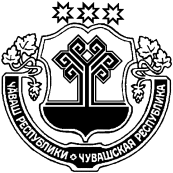 ЧУВАШСКАЯ РЕСПУБЛИКА ШЕМУРШИНСКИЙ РАЙОН  ПЁЧЁРЛЁ ПАШЪЕЛЯЛ ПОСЕЛЕНИЙ,Н АДМИНИСТРАЦИЙ, ЙЫШЁНУ          27      09      2019   № 33Пёчёрлё Пашъел ял.АДМИНИСТРАЦИЯБИЧУРГА-БАИШЕВСКОГО СЕЛЬСКОГО ПОСЕЛЕНИЯ ПОСТАНОВЛЕНИЕ          27      09      2019   № 33     село Бичурга-БаишевоОтветственный исполнитель муниципальной программы–Администрация Бичурга-Баишевского сельского поселения Шемуршинского района Чувашской РеспубликиСоисполнители муниципальной программы–Отдел по сельскому хозяйству администрации Шемуршинского района (по согласованию);БУ «Батыревская станция по борьбе с болезнями животных» Госветслужбы Чувашии (по согласованию)Структура муниципальной программы:подпрограммы----«Устойчивое развитие сельских территорий Бичурга-Баишевского   сельского поселения»; «Развитие подотрасли растениеводства»;«Развитие подотрасли животноводства»;«Поддержка малых форм хозяйствования»;«Развитие ветеринарии».основные мероприятия---- - -- -развитие под отрасли растениеводства;развитие под отрасли животноводства;поддержка малых форм хозяйствования;улучшение жилищных условий населения, проживающего на территории сельского поселениякомплексное обустройство сельского поселения объектами социальной и инженерной инфраструктуры;обеспечение проведения противоэпизоотических мероприятий на территории сельского поселения;укладка водопропускной железобетонной трубы для устройства перехода;устройство контейнерных площадок;Цели муниципальной программы–------повышение эффективности агропромышленного комплекса;повышение конкурентоспособности производимой сельскохозяйственной продукции;повышения инвестиционной привлекательности; повышение финансовой устойчивости сельскохозяйственных товаропроизводителей всех форм собственности и граждан, развивающих личное подсобное хозяйство;воспроизводство и повышение эффективности использования в сельском хозяйстве земельных и других природных ресурсов;устойчивое развитие сельских территорий;обеспечение эпизоотического и ветеринарно–санитарного благополучия на территории Бичурга-Баишевского   сельского поселения.Задачи муниципальной программы- --- -- -стимулирование роста производства основных видов сельскохозяйственной продукции;поддержка при оформлении земельных участков в собственность крестьянскими (фермерскими) хозяйствами;осуществление противоэпизоотических мероприятий в отношении карантинных и особо опасных болезней животных;повышение качества жизни сельского населения;создание условий для эффективного использования земель сельскохозяйственного назначения;предупреждение возникновения и распространения заразных болезней животных;Целевые индикаторы (показатели) муниципальной программык 2025 году будут достигнуты следующие целевые индикаторы и показатели:индекс производства продукции сельского хозяйства в хозяйствах всех категорий (в сопоставимых ценах) – 100,7 процента по отношению к 2018 году;индекс производства продукции растениеводства (в сопоставимых ценах) – 100,9 процента по отношению к 2018 году;индекс производства продукции животноводства (в сопоставимых ценах) – 100,5 процента по отношению к 2018 году;выполнение планов ветеринарно - профилактических противоэпизоотических мероприятий – 100%;выполнение плана эпизоотологического мониторинга особо опасных, болезней животных – 100%;Этапы и сроки реализации муниципальной программы–2019–2025 годыОбъемы финансирования Муниципальной программы с разбивкой по годам ее реализации–Общий объем финансирования Программы составит     758,8 тыс руб.,в том числе:2019 год – 656,8 тыс. руб.;2020 год – 17,0 тыс. руб.;2021 год – 17,0 тыс. руб.;2022 год – 17,0 тыс. руб.;2023 год – 17,0 тыс. руб.; 2024 год- 17,0 тыс. руб.;2025 год-17,0 тыс. руб.;из них:из федерального бюджета - 0 рублей;из республиканского бюджета –511,8 тыс.рублей;из местного бюджета-   214,5 тыс. руб.,от населения и юридических лиц - 32,5 тыс. руб.Объемы и источники финансирования муниципальной программы уточняются при формировании местного бюджета Бичурга-Баишевского сельского поселения на очередной финансовый год и плановый периодОжидаемые результаты реализации муниципальной программы–--повышение удельного веса продовольственных товаров собственного производства в общих их ресурсах с учетом переходящих запасов к 2025 году: зерна – до 80,6 процента, картофеля – до 100 процентов, овощей – до 90,0 процента, мяса – до 81,9 процента, молока – до 90,6 процента, яиц – до 80,7 процента;увеличение производства продукции сельского хозяйства в хозяйствах всех категорий (в сопоставимых ценах) к 2025 году по отношению к 2018 году на 20,8 процента;повышение уровня и качества жизни сельского населения;повышение уровня обеспеченности сельского населения благоустроенным жильем и качественными коммунальными услугами;поддержание стабильного эпизоотического и ветеринарно-санитарного благополучия;Ответственный исполнитель подпрограммы–Администрация   Бичурга-Баишевского сельского поселенияСоисполнители подпрограммы- отдел сельского хозяйства администрации Шемуршинского района (по согласованию);- отдел капитального строительства и жилищно-коммунального хозяйства администрации Шемуршинского района (по согласованию).Структура подпрограммы:-   основные мероприятия- улучшение жилищных условий граждан, проживающих в сельской местности;-укладка водопропускной железобетонной трубы для устройства перехода;-устройство контейнерных площадок;Цели подпрограммы–- укрепление и качественное улучшение условий жизнедеятельности в сельской местности;- стимулирование инвестиционной активности в агропромышленном комплексе за счет формирования благоприятных инфраструктурных условий в сельской местности;- активизация участия граждан, проживающих в сельской местности, в решении вопросов местного значения;- формирование позитивного отношения к сельскому образу жизни.Задачи подпрограммы- комплексное обустройство объектами социальной и инженерной инфраструктуры сельских поселений;- удовлетворение потребностей сельского населения в благоустроенном жилье, в том числе молодых семей и молодых специалистов, востребованных для реализации инвестиционных проектов в агропромышленном комплексе;- концентрация ресурсов, направляемых на комплексное обустройство объектами социальной и инженерной инфраструктуры сельских поселений, в которых осуществляется или планируется реализация инвестиционных проектов в агропромышленном комплексе.Целевые индикаторы (показатели) подпрограммы–реализация подпрограммы к 2022 году позволит:построить (приобрести) жилье для граждан, проживающих в сельской местности, в том числе для молодых семей и молодых специалистов;обеспечить нормативное состояние зданий всех общеобразовательных учреждений в сельской местности;довести уровень газификации домов (квартир) сетевым газом в сельской местности до 90 процентов;довести уровень обеспеченности сельского населения питьевой водой до 91,3 процентов.Этапы и сроки реализации подпрограммы–2019–2025 годыОбъем средств бюджета Бичурга-Баишевского сельского поселения Шемуршинского района на финансирование подпрограммы и прогнозная оценка привлекаемых средств на реализацию её целей–общий объем финансирования подпрограммы составляет  751,8  тыс. рублей, в том числе: 2019 год- 655,8 тыс.руб.;2020 год – 16,0 тыс. руб.;2021 год – 16,0 тыс.руб.;2022 год – 16,0  тыс.руб.;2023 год – 16,0  тыс.руб2024 год -16,0  тыс.руб2025 год – 16,0 тыс рубОбъемы финансирования подлежат уточнению при утверждении бюджетов соответствующих уровней на очередной финансовый год и плановый период.Ожидаемые результаты реализации подпрограммы–решение жилищной проблемы семей, проживающих в сельской местности нуждающихся в улучшении жилищных условий, в том числе молодых семей и молодых специалистов;удовлетворение потребности организаций агропромышленного комплекса и социальной сферы села в молодых специалистах;повышение уровня социально-инженерного обустройства в сельской местности, в том числе газом – до 83 процентов, водой – до 91,3 процентов;повышение инвестиционной активности в агропромышленном комплексе;повышение налогооблагаемой базы бюджетов муниципальных образований;преодоление оторванности жителей села от основных социальных учреждений, более полное удовлетворение их общественно-культурных потребностей;снижение миграционного оттока сельского населения, прежде всего молодежи;улучшение демографической ситуации в сельской местности и сохранение тенденций роста рождаемости и повышения продолжительности жизни сельского населения;повышение общественной значимости развития сельских территорий в общереспубликанских интересах и привлекательности сельской местности для проживания и работы.     ГодыреализацииВсегоВ том числе за счет средствВ том числе за счет средствВ том числе за счет средствВ том числе за счет средствВ том числе за счет средствВ том числе за счет средствВ том числе за счет средствВ том числе за счет средствВ том числе за счет средствВ том числе за счет средств     ГодыреализацииВсегофедеральногобюджетаРеспубликанского бюджета Чувашской РеспубликиРеспубликанского бюджета Чувашской РеспубликиРеспубликанского бюджета Чувашской РеспубликиБюджета Шемуршинского районаБюджет сельского поселенияБюджет сельского поселениявнебюджетных источниковвнебюджетных источников12344555662019655,80,00,0511,80,00,00,0111,5111,532,5202016,00,00,000,00,00,016,016,00,0202116,00,00,00,00,00,00,016,016,00,0202216,00,00,00,00,00,00,016,016,00,0202316,00,00,00,00,00,00,016,016,00,0202416,000000016,016,00202516,000000016,016,00Всего751,80,00,0511,80,00,00,0207,5207,532,5Ответственный исполнитель подпрограммы–Администрация Бичурга-Баишевского   сельского поселенияСоисполнители подпрограммы- отдел сельского хозяйства администрации Шемуршинского района (по согласованию);- БУ ЧР «Батыревская районная СББЖ» Госветслужбы Чувашии (по согласованию).Структура подпрограммы:-   основные мероприятия- организация и осуществление мероприятий по регулированию численности безнадзорных животныхЦели подпрограммы–обеспечение эпизоотического и ветеринарно–санитарного благополучия на территории Бичурга-Баишевского   сельского поселения;создание условий для проведения профилактических мероприятий по предупреждению очагов заразных болезней животных, обеспечение населения качественной животноводческой продукцией, поступающей от местных производителей;укрепление и качественное улучшение условий жизнедеятельности в сельской местностиЗадачи подпрограммыосуществление противоэпизоотических мероприятий в отношении карантинных и особо опасных болезней животных;предупреждение возникновения и распространения заразных болезней животныхЦелевые индикаторы (показатели) подпрограммы–к 2025 году будут достигнуты следующие целевые индикаторы и показатели:выполнение планов ветеринарно - профилактических противоэпизоотических мероприятий – 100%;выполнение плана эпизоотологического мониторинга особо опасных, болезней животных – 100%.Этапы и сроки реализации подпрограммы–2019–2025 годыОбъем средств бюджета Бичурга-Баишевского сельского поселения Шемуршинского района на финансирование подпрограммы и прогнозная оценка привлекаемых средств на реализацию её целей–Общий объем финансирования Программы составит    7,0 тыс.руб,в том числе:2019 год-1,0 тыс. руб.;2020 год – 1,0 тыс.руб.;2021 год – 1,0 тыс.руб.;2022 год – 1,0 тыс. руб.;2023 год – 1,0  тыс.руб;2024 год- 1,0 тыс. руб2025 год – 1,0 тыс.рубОбъемы и источники финансирования муниципальной программы уточняются при формировании местного бюджета Бичурга-Баишевского сельского поселения на очередной финансовый год и плановый период.Ожидаемые результаты реализации подпрограммы–повышение уровня и качества жизни сельского населения;поддержание стабильного эпизоотического и ветеринарно-санитарного благополучия.Наименование  источника  официального  опубликования  муниципального  нормативного  правового  акта  (сведения  о размещении  муниципального  нормативного  правового  акта  для его обнародования)Периодическое печатное издание «Вести Бичурга-Баишевского  сельского поселения»Дата  издания (обнародования)30 сентября 2019 годаНомер выпуска14Номер  статьи (номер  страницы  при отсутствии  номера статьи  с которой  начинается  текст  муниципального  нормативного  правового акта) Стр 1